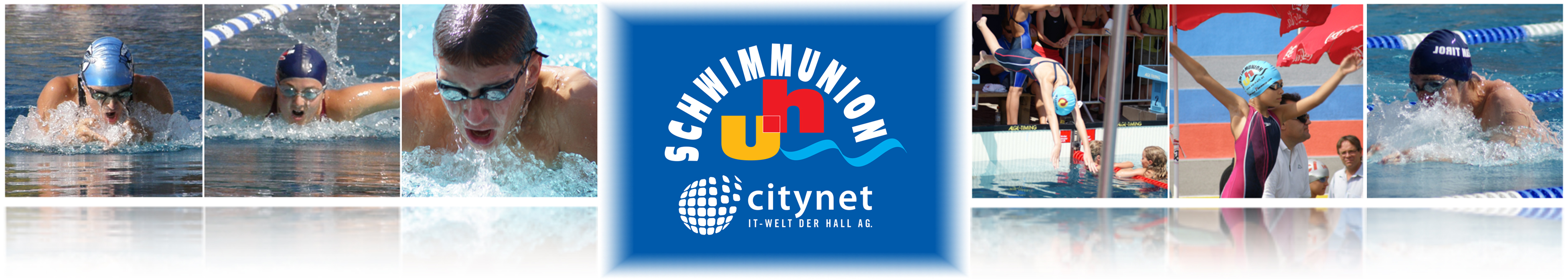 POZVÁNKA A PROPOZÍCIE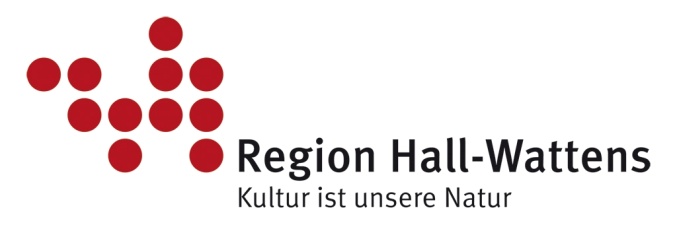 NA 26. MEDZINÁRODNÝMASTERS MÍTINGSCHWIMMUNIONHALL IN TIROLTermÍn:			11. – 12..07.2015Miesto	:			Freischwimmbad Hall in Tirol				Dĺžka 50 m, 8 dráhTeplota vody 26 stupňov				Hĺbka od 1,60 m do 1,20 m Organizátor:			Schwimmunion citynet@Hall in Tirol				Scheidensteinstraße 24, 6060  Hall in Tirol				Homepage: www.su-hall.at				E-Mail: office@su-hall.atMeranie času:		elektronicky (ALGE)Pravidlá:			preteká sa podľa pravidiel plávania FINA a OSV(upozorňujeme na to, že pretekári od 20 do 24 rokov nie sú podľa FINA a OSV oficiálne uznávaní ako masters a budú preto štartovať v zvláštnych rozplavbách)Kategórie:			Pretekári 20 - 24 (Jg. 94 - 90)AK 25 (R.nar.. 90 - 86)	AK 60 (R.nar.. 55 - 51)				AK 30 (R.nar.. 85 - 81)	AK 65 (R.nar.. 50 - 46)				AK 35 (R.nar.. 80 - 76)	AK 70 (R.nar.. 45 - 41)				AK 40 (R.nar.. 75 - 71)	AK 75 (R.nar.. 40 - 36)				AK 45 (R.nar.. 70 - 66)	AK 80 (R.nar.. 35 - 31)				AK 50 (R.nar.. 65 - 61)	AK 85 (R.nar.. 30 - 25) AK 55 (R.nar.. 60 - 56)	a ďalej v 5-ročných intervalochPrihlášky:		Prihlášky s menom, rokom narodenia, vekovou kategóriou a  prihlasovaným časom v jednotlivých disciplínach zasielať na adresu:  SCHWIMMUNION HALL; BernhardStecher, Bei der Säule 8, 6060 Hall in Tirolna priloženom tlačive alebo E-Mail: office@su-hall.at alebo FAX ++43(0)5223/53463 . Touto písomnou prihláškou potvrdzuje pretekár zdravotnú sposobilosť k účasti na tomto športovom podujatí.Zúčastnené oddiely a kluby musia byť členmi národnej plaveckej federácie a prípade potreby musia toto členstvo preukázať.Termín prihlášok:		21. Jún 2015 (poštové razítko)Zaradenie do rozplavieb:    sa vykoná podľa prihlasovaných časov.Štafety:			sa plávu v nasledovných kategóriách:				Kat I 	= 	Celkový vek 100  - 119 				Kat II 	= 	Celkový vek 120  - 159 				Kat. III 	= 	Celkový vek 160  - 199 				Kat- IV	= 	Celkový vek 200  – 239 				Kat- V 	= 	Celkový vek 240 a staršíPretekári kategórie 20 – 24 sa pretekov štafiet zúčastniť nemožu.Štafety zložené z pretekárov dvoch alebo viacerých oddielov nie sú povolené.Štartovné:			Jedntlivý štart  EUR 5,00				Štafeta EUR 7,-- Štartovné je možné uhradiť prvý deň pretekov na mieste v hotovosti alebo prevodom na konto Schwimmunion Hall in Tirol, Tiroler Sparkasse, BIC-Code SPIHAT22, IBAN AT 21 20503 01800011791).Ceny:				Prví traja pretekári v disciplíne a vekovej kategórii budú 				odmenení medailou a diplomom. Vyhodnotenie prebehne v priebehu pretekov.Požiadavku na ostatné diplomy a výysledkovú listinu je potrebné oznámiť pred začiatkom pretekov. Tieto obdrží zástupca oddielu na konci pretekov.Pri dosiahnutí 1300 bodov (podľa DSV masters tabuliek) z troch disciplín (mimo 800 v.sp.) získava pretekár pamätnú medailu vyrazenú v mincovni v Hall.Upozornenie: Podľa pravidiel FINA a OSV sa pretekov na 800 v.sp. možu zúčastniť len pretekári od VK 25.Tento pretek je zároveň súčasřou Majstrovstiev Rakúska masters.Vyhlasovanie výsledkov disciplíny 800 v.sp. sa uskutoční v sobotu večer okamžite po ukončení pretekov.	Štartová listina a účastnické preukazy k vstupu do areálu budú k dispozícii v sobotu 11.7.2015 od 12.00 hod.1. Poldeň:	Sobota, rozplávanie 14.00 - 14.45, začiatok preteku 15.00Disciplína 1		50 m V.sp. ženy		AK 20 - 24Disciplína 2		50 m V.sp. ženy		AK 25 - 85	Disciplína 3		50 m V.sp. muži		AK 20 - 24Disciplína 4		50 m V.sp. muži		AK 25 - 85	Disciplína 5		200 m PP ženy		AK 20 - 24	Disciplína 6		200 m PP ženy		AK 25 - 85	Disciplína 7		200 m PP muži		AK 20 - 24	Disciplína 8		200 m PP muži		AK 25 - 85Disciplína 9		50 m Prsia ženy		AK 20 - 24Disciplína 10		50 m Prsia ženy		AK 25 - 85	Disciplína 11		50 m Prsia muži		AK 20 - 24Disciplína 12		50 m Prsia muži		AK 25 - 85	Disciplína 13		4 x 50 m PP ženy		Kat   I - V	Disciplína 14		4 x 50 m PP muži		Kat   I - V	Disciplína 15 		800 m V.sp. ženy		AK 25 - 85	Disciplína 16		800 m V.sp. muži		AK 25 - 85Disciplína 16 sa bude plávať v opačnom poradí-najrýchlejšia rozplavba ako prvá.2. Poldeň:	nedeľa, rozplávanie 8.15 - 9.00, začiatok preteku 9.15	Disciplína 17		50 m Znak ženy		AK 20 - 24	Disciplína 18		50 m Znak ženy		AK 25 - 85	Disciplína 19		50 m Znak muži		AK 20 - 24	Disciplína 20		50 m Znak muži		AK 25 - 85	Disciplína 21		50 m Motýlik ženy		AK 20 - 24	Disciplína 22 		50 m Motýlik ženy		AK 25 - 85	Disciplína 23		50 m Motýlik muži		AK 20 - 24	Disciplína 24		50 m Motýlik muži		AK 25 - 85	Disciplína 25		4 x 50 m V.sp. mix		Kat   I - VDisciplína 26		200 m V.sp. ženy		AK 20 - 24	Disciplína 27		200 m V.sp. ženy		AK 25 - 85	Disciplína 28		200 m V.sp. muži		AK 20 - 24	Disciplína 29		200 m V.sp. muži		AK 25 - 85Vyhlasovanie výsledkov sa uskutoční jednu hodinu po ukončení pretekov.. Schwimmunion Hall in Tirol usporiada 11. júla v priestoroch plavárne od 19.00 Uhr  party s hudbou a tancom. Záujemcovia o ubytovanie obracajte sa priamo na:TOURISMUSVERBAND REGION HALL-WATTENS, Wallpachgasse 5, A-6060 Hall in TirolTel. +43(0)5223/45544-0, Fax +43(0)5223/45544-20, www.regionhall.at, e-mail: office@regionhall.at.Chceme vás zároveň upozorniť na možnosť ubytovania v campingu, ktorý leží v bezprostrednej blízkosti plavárne. Kontakt: Hr. NIEDRIST, Tel. +43(0)5223/45464-75, Fax +43(0)5223/45464-77).Informácie o preteku:SU-Hall, Scheidensteinstr. 24, 6060 Hall, Fax +43(0)5223/53463 oder office@su-hall.at aleboT.Hájek, tel.0043 650 6734361, e-mail.: t.hajek@su-hall.at. Tešíme sa na Vašu účasťTeam Schwimmunion citynet@Hall in Tirol